Martin is a highly experienced Technology Director with expertise in making information and data an asset to organisations.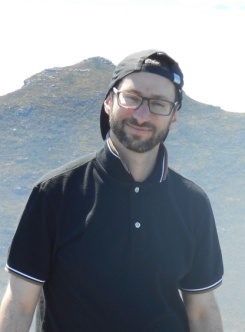 At present Martin is working for American Express Global Business Travel.He has previously worked at British American Tobacco, Barclays, Consultancy and Talk Talk.Martin has volunteered for a number of charitable and communal organizations including Gift - food collections and Toras Chaim community as a board member. Martin is a parent governor in Kisharon, his son has been in the school for 4 years and Martin has supported Kisharon in various ways for the last 25 years.Martin has a BA from UCL as well as other work related qualifications such as Prince2 and MSP.